 活 動 報 價 單 A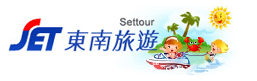 ------------------------------------------------------------------------------------------------------報名表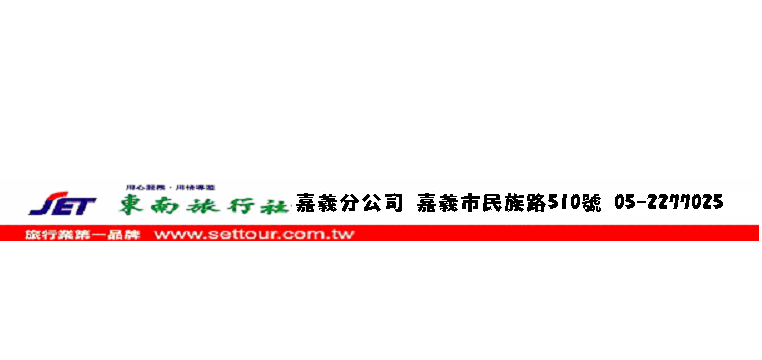 單位名稱單位名稱東南旅行社嘉義分公司聯絡人黃麗娟小姐黃麗娟小姐黃麗娟小姐TEL05-2277025 分機  5208地　　址地　　址嘉義市民族路 510 號嘉義市民族路 510 號嘉義市民族路 510 號嘉義市民族路 510 號嘉義市民族路 510 號FAX05-2232435日　　期日　　期107 .11 . 30107 .11 . 30107 .11 . 30107 .11 . 30旅遊點嘉義縣市嘉義縣市行　　程行　　程嘉義市 半日遊嘉義市 半日遊嘉義市 半日遊嘉義市 半日遊嘉義市 半日遊嘉義市 半日遊嘉義市 半日遊項　　目項　　目摘　　　　　　　　　　　　要摘　　　　　　　　　　　　要摘　　　　　　　　　　　　要小　　計小　　計說　　　明說　　　明固定費用巴　士40 人座 (5年內車)8500 / 40人＝ 55040 人座 (5年內車)8500 / 40人＝ 55040 人座 (5年內車)8500 / 40人＝ 550213/每人213/每人以車數計以車數計固定費用雜　項司機、領隊服務小費1000+1000 司機、領隊服務小費1000+1000 司機、領隊服務小費1000+1000 150/每人150/每人以每人計以每人計固定費用雜　項過路.清潔.停車費    過路.清潔.停車費    過路.清潔.停車費    150/每人150/每人以每人計以每人計固定費用團體代辦服務費（含旅行業綜合險）50+50團體代辦服務費（含旅行業綜合險）50+50團體代辦服務費（含旅行業綜合險）50+50團體代辦服務費（含旅行業綜合險）50+50150/每人150/每人以每人計以每人計固定費用依交通部規定：旅遊投保200萬責任險20萬醫療險依交通部規定：旅遊投保200萬責任險20萬醫療險依交通部規定：旅遊投保200萬責任險20萬醫療險依交通部規定：旅遊投保200萬責任險20萬醫療險150/每人150/每人以每人計以每人計門票板陶窯工藝園區 @ 100板陶窯工藝園區 @ 100板陶窯工藝園區 @ 100板陶窯工藝園區 @ 100 100/每人 100/每人以人數計以人數計備註1.本估價單需蓋本公司章實為有效 2.本估價單以40人估價，35 人成團。3.依報名順序統計人數，若人數不足35 位，將「挪團」或「退費」，價差多退少補。4.郵局帳號: 0051008  - 1162850  戶名 : 黃麗娟1.本估價單需蓋本公司章實為有效 2.本估價單以40人估價，35 人成團。3.依報名順序統計人數，若人數不足35 位，將「挪團」或「退費」，價差多退少補。4.郵局帳號: 0051008  - 1162850  戶名 : 黃麗娟1.本估價單需蓋本公司章實為有效 2.本估價單以40人估價，35 人成團。3.依報名順序統計人數，若人數不足35 位，將「挪團」或「退費」，價差多退少補。4.郵局帳號: 0051008  - 1162850  戶名 : 黃麗娟1.本估價單需蓋本公司章實為有效 2.本估價單以40人估價，35 人成團。3.依報名順序統計人數，若人數不足35 位，將「挪團」或「退費」，價差多退少補。4.郵局帳號: 0051008  - 1162850  戶名 : 黃麗娟團費團費    每人報價    每人報價備註1.本估價單需蓋本公司章實為有效 2.本估價單以40人估價，35 人成團。3.依報名順序統計人數，若人數不足35 位，將「挪團」或「退費」，價差多退少補。4.郵局帳號: 0051008  - 1162850  戶名 : 黃麗娟1.本估價單需蓋本公司章實為有效 2.本估價單以40人估價，35 人成團。3.依報名順序統計人數，若人數不足35 位，將「挪團」或「退費」，價差多退少補。4.郵局帳號: 0051008  - 1162850  戶名 : 黃麗娟1.本估價單需蓋本公司章實為有效 2.本估價單以40人估價，35 人成團。3.依報名順序統計人數，若人數不足35 位，將「挪團」或「退費」，價差多退少補。4.郵局帳號: 0051008  - 1162850  戶名 : 黃麗娟1.本估價單需蓋本公司章實為有效 2.本估價單以40人估價，35 人成團。3.依報名順序統計人數，若人數不足35 位，將「挪團」或「退費」，價差多退少補。4.郵局帳號: 0051008  - 1162850  戶名 : 黃麗娟 一般人員 一般人員    $ 463    $ 463備註1.本估價單需蓋本公司章實為有效 2.本估價單以40人估價，35 人成團。3.依報名順序統計人數，若人數不足35 位，將「挪團」或「退費」，價差多退少補。4.郵局帳號: 0051008  - 1162850  戶名 : 黃麗娟1.本估價單需蓋本公司章實為有效 2.本估價單以40人估價，35 人成團。3.依報名順序統計人數，若人數不足35 位，將「挪團」或「退費」，價差多退少補。4.郵局帳號: 0051008  - 1162850  戶名 : 黃麗娟1.本估價單需蓋本公司章實為有效 2.本估價單以40人估價，35 人成團。3.依報名順序統計人數，若人數不足35 位，將「挪團」或「退費」，價差多退少補。4.郵局帳號: 0051008  - 1162850  戶名 : 黃麗娟1.本估價單需蓋本公司章實為有效 2.本估價單以40人估價，35 人成團。3.依報名順序統計人數，若人數不足35 位，將「挪團」或「退費」，價差多退少補。4.郵局帳號: 0051008  - 1162850  戶名 : 黃麗娟 會員優待 會員優待    $ 200    $ 200人數姓  名出生年月日 身分證號會員證號(無者免填) 金額 電匯人姓名  備    註